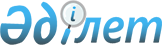 Об организации и обеспечении граждан на срочную воинскую службу в апреле-июне и октябре-декабре 2011 года
					
			Утративший силу
			
			
		
					Постановление акимата Акжаикского района Западно-Казахстанской области от 1 апреля 2011 года N 84. Зарегистрировано Департаментом юстиции Западно-Казахстанской области 3 мая 2011 года N 7-2-118. Утратило силу - постановлением акимата Акжаикского района Западно-Казахстанской области от 25 января 2012 года N 31      Сноска. Утратило силу - Постановлением акимата Акжаикского района Западно-Казахстанской области от 25.01.2012 года N 31      Во исполнение Законов Республики Казахстан от 23 января 2001 года "О местном государственном управлении и самоуправлении в Республике Казахстан", от 8 июля 2005 года "О воинской обязанности и воинской службе", Указа Президента Республики Казахстан от 3 марта 2011 года N 1163 "Об увольнении в запас военнослужащих срочной воинской службы, выслуживших установленный срок воинской службы, и очередном призыве граждан Республики Казахстан на срочную воинскую службу в апреле-июне и октябре-декабре 2011 года", постановления Правительства Республики Казахстан от 11 марта 2011 года N 250 "О реализации Указа Президента Республики Казахстан от 3 марта 2011 года N 1163 "Об увольнении в запас военнослужащих срочной воинской службы, выслуживших установленный срок воинской службы, и очередном призыве граждан Республики Казахстан на срочную воинскую службу в апреле-июне и октябре-декабре 2011 года" акимат Акжаикского района ПОСТАНОВЛЯЕТ:



      1. Организовать и обеспечить через государственное учреждение "Отдел по делам обороны Акжаикского района Западно-Казахстанской области" (по согласованию) в апреле-июне и октябре-декабре 2011 года проведение призыва на срочную воинскую службу граждан мужского пола в возрасте от восемнадцати до двадцати семи лет, не имеющих права на отсрочку или освобождение от призыва, а также граждан отчисленных из учебных заведений, не достигших двадцати семи лет и не выслуживших установленные сроки воинской службы по призыву.



      2. Образовать состав районной призывной комиссии согласно приложения. В составе районной призывной комиссии создать медицинскую комиссию.



      3. Утвердить график проведения призыва граждан на срочную воинскую службу.



      4. Акимам сельских округов обеспечить доставку граждан, для прохождения медицинской и призывной комиссий и отправку их для прохождения воинской службы.



      5. Государственному учреждению "Акжаикский районный отдел занятости и социальных программ" в период призыва граждан на срочную воинскую службу обеспечить необходимым количеством технических работников.



      6. Государственному коммунальному казенному предприятию "Акжаикская центральная районная больница" управления здравоохранения акимата Западно-Казахстанской области (по согласованию) во время медицинского освидетельствования граждан при призыве на воинскую службу обеспечить медикаментами, инструментарием, медицинским и хозяйственным имуществом.



      7. Государственному учреждению "Отдел внутренних дел Акжаикского района Департамента внутренних дел Западно-Казахстанской области" (по согласованию) обеспечить доставку лиц, уклоняющихся от призыва на воинскую службу, а также охрану общественного порядка при отправке и убытии призывников в воинские части.



      8. Настоящее постановление вводится в действие со дня официального опубликования и распространяется на правоотношения, возникшие с 1 апреля 2011 года.



      9. Контроль за исполнением постановления возложить на заместителя акима района Джуматову М. Д.      Аким района                      А. Имангалиев      СОГЛАСОВАНО:      Начальник государственного

      учреждения "Отдел по делам

      обороны Акжаикского района

      Западно-Казахстанской области"

      подполковник

      _____________Б. Бердигалиев

      30.03.2011 г.      Директор государственного

      коммунального казенного

      предприятия "Акжаикская

      центральная районная

      больница" управления

      здравоохранения акимата

      Западно-Казахстанской области

      _____________Д. Хайрушев

      30.03.2011 г.      Начальник государственного

      учреждения "Отдел внутренних

      дел Акжаикского района

      Департамента внутренних дел

      Западно-Казахстанской области"

      подполковник

      _____________Е. Бисенов

      31.03.2011 г.

Приложение

к постановлению акимата района

N 84 от 1 апреля 2011 года Состав районной призывной комиссии      Бердигалиев Бекен          - начальник государственного

      Амангельдиевич               учреждения "Отдел по делам

                                   обороны Акжаикского района

                                   Западно-Казахстанской

                                   области" председатель

                                   комиссии (по согласованию)      Кулмуханова Гулбану        - начальник государственного

      Дарибаевна                   учреждения "Отдел

                                   культуры, развития языков,

                                   физической культуры и

                                   спорта Акжаикского района"

                                   заместитель председателя

                                   комиссии Члены комиссии      Шоканов Кайырбек Серикович - заместитель начальника

                                   государственного

                                   учреждения "Отдел

                                   внутренних дел Акжаикского

                                   района Департамента

                                   внутренних дел Западно-

                                   Казахстанской области"

                                   (по согласованию)      Хайруллина Жанар           - председатель медицинской

      Мерекеевна                   комиссии - врач-терапевт

                                   государственного

                                   коммунального казенного

                                   предприятия "Акжаикская

                                   центральная районная

                                   больница" управления

                                   здравоохранения акимата

                                   Западно-Казахстанской

                                   области (по согласованию)      Тулешева Айгуль            - секретарь комиссии,

      Шаяхметовна                  медсестра государственного

                                   коммунального казенного

                                   предприятия "Акжаикская

                                   центральная районная

                                   больница" управления

                                   здравоохранения акимата

                                   Западно-Казахстанской

                                   области (по согласованию) Состав районной медицинской комиссии      Председатель медицинской комиссии, врач      Врачи-специалисты:

      Терапевт (Педиатр)

      Хирург

      Невропатолог

      Отоларинголог

      Офтальмолог

      Дерматолог

      Фтизиатр

      Эндокринолог

      Психиатр

      Стоматолог

Утвержден

      постановлением акимата района

N 84 от 1 апреля 2011 года График

проведения призыва граждан на срочную воинскую службу      продолжение таблицы
					© 2012. РГП на ПХВ «Институт законодательства и правовой информации Республики Казахстан» Министерства юстиции Республики Казахстан
				N п/пАульные округаКоличество призывниковВремя прибытияВремя прибытияВремя прибытияВремя прибытияВремя прибытияВремя прибытияN п/пАульные округаКоличество призывников04.0405.0406.0407.0408.0411.041Алгабас2Акжол3Аксуат4Алмалы5Бударино6Базаршолан7Базартобе8Есенсай9Жанабулак10Жайк11Жамбыл12Караултобе13Кабыршакты14Курайлысай15Мерген16Сарытогай17Тайпак18ЧапаевВСЕГО:Время прибытияВремя прибытияВремя прибытияВремя прибытияВремя прибытияВремя прибытияВремя прибытияВремя прибытияВремя прибытияВремя прибытияВремя прибытияВремя прибытияВремя прибытия12.0413.0414.0415.0418.0419.0420.0421.0422.0425.0426.0427.0428.04